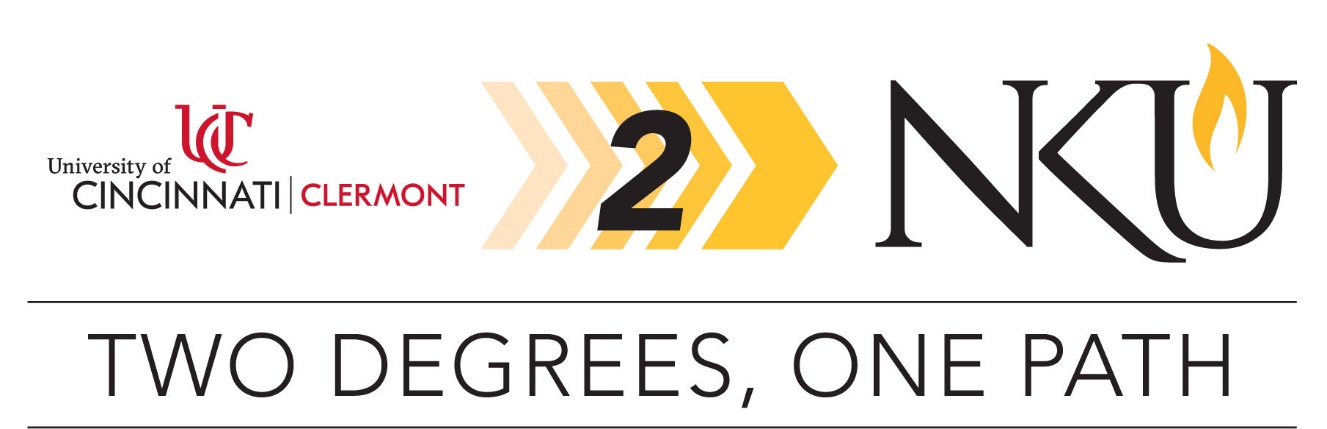 transfer pathway guide2023-2024Associate of Arts in Pre-Secondary Education - Biologyat UC Clermont College toBachelor of Arts in Biology with Secondary Educationat Northern Kentucky UniversityOverviewCompletion of the following curriculum will satisfy the requirements for the Associate of Arts (AA) in Pre-Secondary Education - Biology degree at UC Clermont College and leads to the Bachelor of Arts (BA) in Biology with Secondary Education degree at Northern Kentucky University (NKU).Degree Requirements for UC ClermontTo earn a degree at UC Clermont, a student must complete a minimum of 60 credit hours, attain a minimum cumulative GPA of 2.0, and earn a minimum of 15 credit hours at the institution awarding the degree.Admission Requirements for NKUStudents completing an associate degree with a cumulative GPA of 2.0 or higher will be accepted into NKU. In addition, students must meet the following requirements for admission into Education. (Courses in parentheses are UC Clermont course equivalents)A minimum overall GPA of 2.75A minimum grade of “B” in CMST 101 (COMM 1071) and ENG 102 (ENGL 2089)A minimum grade of “C” in all other pre-admission courses and required EDU and EDS courses which include EDU 300 (PSYC 2005 and PSYC 2007), EDU 305 (EDST 1001), EDU 313 (CI 1001), and EDS 360 (SPED 1001).Meet the entrance exam requirement through an approved combination of passing scores on the ACT and/or Praxis I Core Academic Skills for Educators examso	ACT Comp. 22 -OR-o	Reading (ACT: 20 -or- Praxis I: 156) ando	Eng./Writing (ACT: 18 -or- Praxis I: 162) ando	Mathematics (ACT: 19 -or- Praxis I: 150)ACT scores must be less than 5 years old at time of admissions semesterPass criminal background check60 semester hours completedAn acceptable portfolioDegree Requirements for NKUTo earn a bachelor’s degree at NKU, students must complete a minimum of 120 credit hours with at least 45 credit hours numbered 300 and above. In addition, at least 25% of the credit hours required for the degree and the last 30 credit hours must be completed at NKU. Students majoring in Education must maintain a GPA of 2.75 overall and in major courses and earn a minimum grade of C in all education courses. Students must meet the pre-requisites for each course. Students wishing to be certified to teach Biology at the secondary level must complete the requirements for the B.A. in Secondary Education along with the requirements for a B.A. in Biological Sciences. No minor is required for this major.  UC CLERMONT COLLEGE AA IN PRE-SECONDARY EDUCATION - BIOLOGY TO NKU BA IN BIOLOGY WITH SECONDARY EDUCATION CHECKLISTUC Clermont CollegeCategory 1: UC Clermont Requirements for the AA in Pre-Secondary Education – BiologyNorthern Kentucky UniversityStudents must complete the following courses for a BA in Secondary Education. In addition, students must complete the content courses for a BA in Biology.Category 2: NKU Requirements for the BA in Secondary EducationEDU 104 and EDU 311 are waived if student completes EDST 2099 and provides documentation of 50 hours of field experience in an education setting.  If EDU 104 and EDU 311 are waived, student must complete EDU 334: Portfolio Development (1 credit).Category 3: NKU Requirements for the BA in Biology Updated April 2023UC Clermont CourseCourse or CategoryCreditsNKU CourseCompletedPRFS 1100First Year Experience UC Clermont College1UNV 100TBIOL1081Biology I: Molecules, Cells and the Foundation of Life4BIO 150BIOL1081LBiology I LabBIO 150LBIOL1082Biology II: Evolution, Physiology, and Ecology3BIO 151BIOL1082LBiology II Lab1BIO 151LCI1001Educational Technology3EDU 313CI3003Teaching and Learning in Diverse Classrooms3EDU 316COMM1071Introduction to Effective Speaking3CMST 101EDST1001Introduction to Education3EDU 305EDST2003Pre-Adolescent through Adolescent Development3EDU 300ENGL1001English Composition3ENG 101ENGL2089Intermediate Composition3ENG 102PSYC1001Introduction to Psychology3PSY 100SPED1001Individuals with Exceptionalities3EDS 360EDST1002Educational Psychology3PSY 300TSTAT1031Statistics I3STA 205EDST2081Cooperative Learning and Differentiation3WaiveEDS 324EDST2099Critical Pedagogy in Education3WaiveEDU 311 and EDU 104EDST2010Classroom Management and Learning3WaiveEDS 319CHEM 1040General Chemistry I4CHE 120CHEM 1040LGeneral Chemistry I Lab1CHE 120LCHEM 1041General Chemistry II4CHE 121CHEM 1041LGeneral Chemistry II Lab1CHE 121LMinimum Total Associate Degree Hours61NKU CourseCourseCreditsUC Clermont CourseTaken at UC ClermontEDU 104Orientation: Education Profession/Program1WaivedxEDU 300Human Growth and Development3EDST 2003xEDU 304orEDU 354Reading and Writing Across the Curriculum: Middle Grades orRead/Write Across Curriculum-Secondary3EDU 305Introduction to Education2EDST 1001xEDU 311Admission Field Experience Secondary2EDST 2099xEDU 313Instructional Technology3CI 1001xEDU 316Education in a Multicultural Society3CI 3003xEDU 319Classroom Climate Management Secondary1EDST 2010(Substitution)xEDU 324Fundamentals of Secondary Education1EDU 325Educational Assessment Secondary2EDU 330Teaching Science in Secondary School3EDU 334Portfolio Development1EDU 393Secondary Field Experience I2EDU 396Secondary Field Experience II2EDU 496Clinical Experience Secondary12EDS 324Instructional Planning for Inclusive Secondary Classrooms3EDST 2081(Substitution)xEDS 360Students with Exceptionalities in Schools3SPED 1001xPSY 100Introduction to Psychology3PSYC 1001xCMST 101Public Speaking3COMM 1071xENG 102Advanced College Writing3ENGL 2089xSubtotal Secondary Education Credit Hours at NKU 26Subtotal Secondary Education Credit Hours at UC Clermont30Total Secondary Education Credit Hours56NKU CourseCourseCreditsUC Clermont CourseTaken at UC ClermontBIO 150/150LIntroduction to Biology I with lab4BIOL 1081BIOL 1081LxBIO 151/151LIntroduction to Biology II with lab4BIOL 1082BIOL 1082LxBIO 155Orientation to Biology1BIOI 291WAdvanced Writing in Biology3BIO 304/304LGeneral Ecology with lab4BIO 349/349LGenetics4BIO 458Evolution of Organisms3Select one course from cellular/molecular/genetics group (see NKU catalog for choices)3-4Select one course from ecology/evolution/organismal group (see NKU catalog for choices)3-4Complete at least 9 additional credit hours from the CMG, EEO, or general elective groups. Students may take electives from across these different groups.9-12BIO 491Comprehensive Examination0CHE 120/120LGeneral Chemistry I with Lab4CHEM 1040CHEM 1040LxCHE 121/121LGeneral Chemistry II with Lab4CHEM 1041CHEM 1041LxCHE 310/310LOrganic Chemistry with Lab I4PHY 211 andPHY 213 orPHY 220 andPHY 222General Physics with Lab I andGeneral Physics with Lab II orUniversity Physics with Lab I andUniversity Physics with Lab II8-10PHYS 1051CPHYS 1052CPHYS 2001/LPHYS 2002/LSTA 205Statistical Methods3STAT 1035Foreign Language (must complete a course at the 1002 or higher level or CLEP or AP exam equivalency)0-6Subtotal Major Credit Hours at NKU 45-58Subtotal Major Credit Hours at UC Clermont16Total Major Credit Hours61-74Minimum Total Baccalaureate Degree Credit Hours132